
Совет депутатов 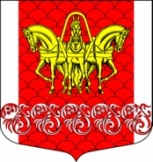 муниципального образования
«Кисельнинское сельское поселение»Волховского муниципального района 
Ленинградской областичетвертого созываРЕШЕНИЕот  22 декабря  2022  года    № 36О принятии Устава Кисельнинского  сельского поселения Волховского муниципального  района Ленинградской  области в новой редакции В соответствии с федеральным законом от 6 октября 2003 года № 131-ФЗ «Об общих принципах организации местного самоуправления в Российской Федерации», в целях е сельское поселение» Волховского муниципального района Ленинградской области в соответствие с действующим федеральным и региональным законодательством, эффективного осуществления полномочий по решению вопросов местного значения, рассмотрев разработанный администрацией Кисельнинского сельского поселения проект решения о принятии Устава муниципального образования «Кисельнинское сельское поселение» Волховского муниципального района Ленинградской области,  учитывая заключение по итогам проведения публичных слушаний по проекту Устава муниципального образования «Кисельнинское сельское поселение» Волховского муниципального района Ленинградской области от 18 августа 2022  года,  Совет депутатов муниципального образования «Кисельнинское сельское поселение» Волховского муниципального района Ленинградской области                РЕШИЛ:          1.Принять  Устав  Кисельнинского  сельского поселения Волховского муниципального  района Ленинградской  области  (далее - Устав), согласно приложению.          2.Зарегистрировать Устав Кисельнинского сельского поселения Волховского муниципального района Ленинградской области в территориальном органе Министерства юстиции Российской Федерации - Главном управлении Министерства юстиции по  Санкт-Петербургу и  Ленинградской области.          3.После проведения государственной регистрации опубликовать (обнародовать) Устав Кисельнинского  сельского поселения Волховского муниципального района Ленинградской области.          4.Устав Кисельнинского  сельского поселения Волховского муниципального района Ленинградской области, прошедший государственную регистрацию вступает в силу на следующий день после официального опубликования (обнародования).          5.В течении 10 дней со дня официального опубликования (обнародования) Устава направить сведения об источнике и дате официального опубликования в Главное управление Министерства юстиции по  Санкт-Петербургу и  Ленинградской области для включения сведений в государственный реестр уставов муниципальных образований Ленинградской области.6.Признать утратившим силу решение от 29.08.2022 года № 25 «Об утверждении устава муниципального образования «Кисельнинское сельское поселение» Волховского муниципального района Ленинградской области в новой редакции».7.Устав муниципального образования «Кисельнинское сельское поселение» Волховского муниципального района Ленинградской области, принятый решением Совета депутатов от 26.04.2017 № 09, зарегистрированный Управлением Министерства юстиции Российской Федерации по Ленинградской области  16.06.2017 государственный номер № RU 475033042017001 считать утратившим силу со дня вступления в законную силу настоящего Устава.          8. Опубликовать настоящее решение в газете «Волховские огни», сетевом издании «Волховские огни» и разместить на официальном сайте муниципального образования  Кисельнинского сельского поселения http://кисельня.рф в информационно-телекоммуникационной сети «Интернет».          9. Настоящее решение вступает в силу после официального опубликования (обнародования).Глава муниципального образования«Кисельнинское сельское поселение»                                                В.В. Киселев